Veröffentlichung in den AmtsblätternBekanntmachung über die Änderung des Geltungsbereiches des Bebauungsplanes „BS 06 - Deutsch-Ossig“ am Berzdorfer SeeDer Planungsverband „Berzdorfer See“ hat in seiner Sitzung am 27.09.2010 die Aufstellung des Bebauungsplanes „BS 06 - Deutsch-Ossig“ am Berzdorfer See beschlossen und am 19.07.2022 den Beschluss über die Änderung des Geltungsbereiches des Bebauungsplanes gefasst.Der Geltungsbereich des Bebauungsplanes umfasst nunmehr folgende Flurstücke der Gemarkung Deutsch-OssigFlur 2, Flurstücke:123, 128, 129, 131, 132, 133, 134, 135, 136, 137, 138, 139, 140, 147, 148, 149, 151, 152, 283, 285, 286, 287, 288, 289, 290, 292, 367, 141/1, 141/3, 141/4, 141/5, 146/2, 150/1sowie Teile der Flurstücke:23, 33, 39, 40, 53, 103, 118, 119, 120, 121, 122, 125, 126, 127, 130, 142, 143, 144, 153, 278, 282, 284, 291, 363, 364, 365, 366, 368, 369, 30/1, 31/1, 101/13, 105/3, 107/7, 108/5, 108/6, 115/1, 146/3, 146/4, 150/2, 154/1, 155/1, 280/1, 280/2, 29/14, 29/15, 293/1, 35/2, 36/1, 370/1, 370/9, 371/4, 378/3, 38/1, 385/1, 386/1, 52/2, 56/1, 69/2, 70/3,Flur 3, Flurstücke:3, 4sowie Teile der Flurstücke:9/4, 1/1, 8/4, 9/1, 17/1, 1/2, 2/2, 11/2,Flur 6, Teile der Flurstücke:31/2, 72/1, 61, 60/3, 60/1.Das Plangebiet befindet sich am Ostufer des Berzdorfer See, im Bereich des Restortes Deutsch-Ossig. Der Geltungsbereich umfasst eine Fläche von 9,1 ha.Die Grenze des räumlichen Geltungsbereiches des Bebauungsplans ist im nachfolgenden Übersichtsplan nachrichtlich wiedergegeben. Maßgebend für den Geltungsbereich ist allein die zeichnerische Festsetzung im Bebauungsplan.Der Beschluss vom 19.07.2022 über die Änderung des Geltungsbereiches wird hiermit bekannt gemacht. Diese Bekanntmachung erscheint am 20.09.2022 im Amtsblatt der Stadt Görlitz und am 30.09.2022 im Dorfecho der Gemeinde Schönau-Berzdorf und im Schöpsbote der Gemeinde Markersdorf.Diese Bekanntmachung ist auch unter https://buergerbeteiligung.sachsen.de/portal/goerlitz/startseitehttps://www.goerlitz.de/Bekanntmachungen.html  http://www.schoenau-berzdorf.de/index.php/schoenau-echo   (Dorfecho)https://www.markersdorf.de    (Pfad: Bürger – Rathaus – Bekanntmachungen)               einsehbar.Görlitz, den 18.08.2022gez. Octavian Ursu Verbandsvorsitzender Planungsverband Berzdorfer See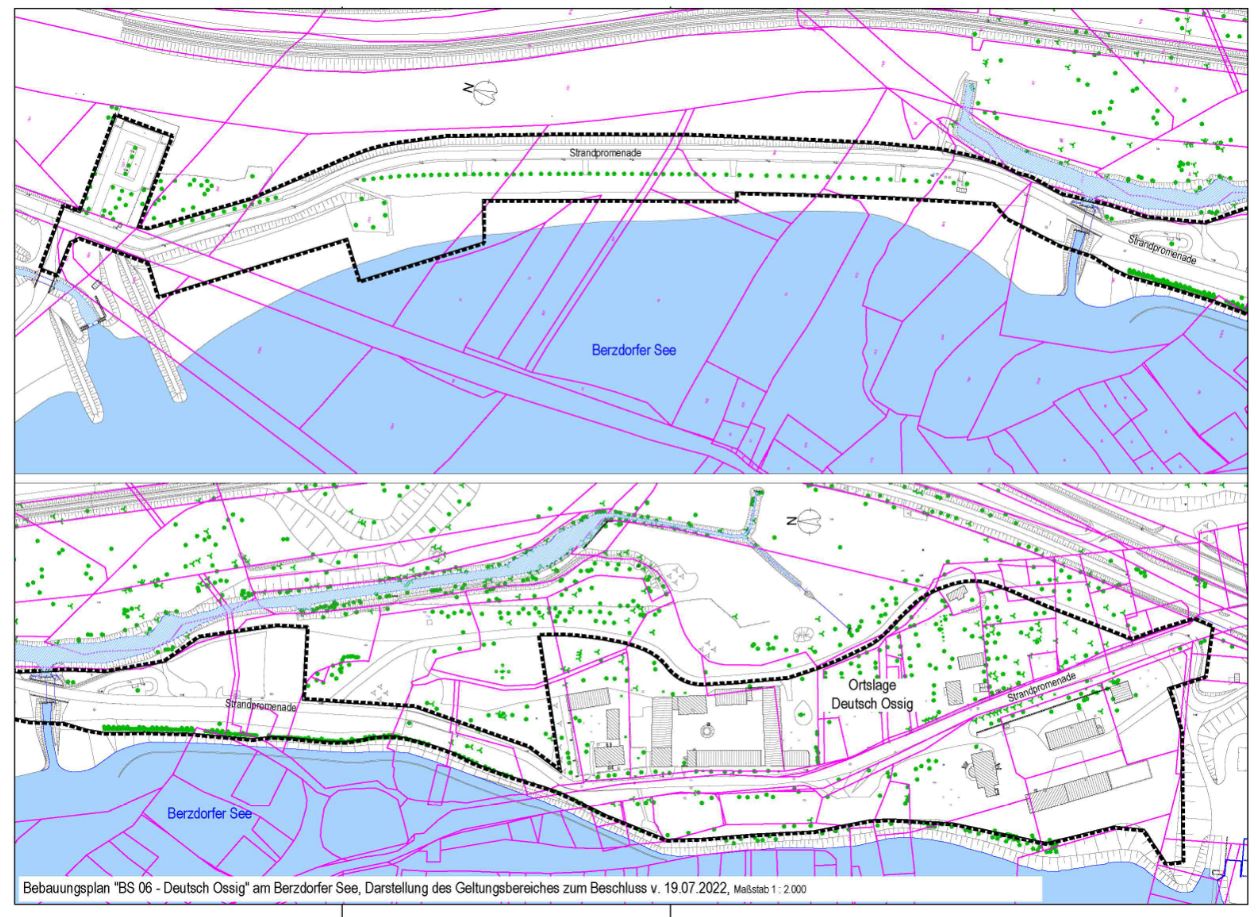 unmaßstäblichStadtgrundkarte:  Stadtverwaltung Görlitz, Amt für Stadtentwicklung, SG GeoinformationLiegenschaftsdaten:  Amt für Vermessungswesen und Flurneuordnung, Landratsamt GörlitzPlanzeichnung: IBOS Ingenieurbüro für Tiefbau, Wasserwirtschaft und Umweltfragen, Ostsachsen  GmbH